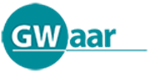 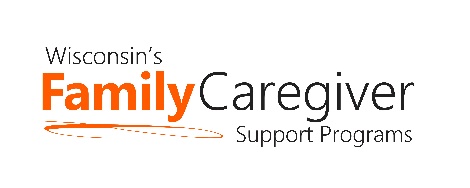 Wisconsin Caregiver Support Community Statewide Webinar 	March 29th – 10:00-11:00 am NOTESBrief introduction of new OAA ConsultantAdvocacy Update – Janet Zander, GWAAR Wisconsin Caregiver Support Community Statewide Meeting Advocacy Update - March 29, 2022 (handout)Voting Rights Action Alert (handout)State DHS and GWAAR Updates – Lynn Gall, DHS, and Bryn Ceman, GWAARLynn – out; Bryn – GWAAR Weekly Newsletter to provide staff / GC Professional updates; “Thank You” notes offered by the first lady; take the Core Competencies Survey; CG monthly articles, publications & links can be found on GWAAR website; reminder to follow & share WI Family CG Support Programs FB Page.Trualta – Kunal Parikh and Laura Jane WardLearning presentation; refresher for some & new to other CG staffOngoing support during each CG Support webinar in 2022Support Group Training on 4/13/22 @ 12 pmSpanish Translation materials now availableWisconsin Local Resources soon to be availableGuest, Margaret Ricchio (Kenosha) – “How To” tips on getting caregivers registered with Trualta.Interactive e-leaning content; audio play featuresDementia Care Specialist Program – Andrea Garr, DHSJanuary, 2022 each county granted a Dementia Care Specialist (DSC); not all will be fulltime, some positions split. Recruitment still occurring. DCS and CG staff / professional relationship encouraged. Find your local DCS here: https://www.dhs.wisconsin.gov/adrc/consumer/index.htm -- within your local ADRC. Or, Tribal ADRC Services: https://www.dhs.wisconsin.gov/adrc/consumer/tribes.htm. Kinship Coordinator collaboration also encouraged. Find your local Coordinator here: https://dcf.wisconsin.gov/map/kinship Feel free to invite DCS to CG Support Community Statewide Webinars. Next Meeting Date:Tuesday, May 24th from 10 am to 11 amHosting Rachel Brightman and Deanna Schuette, United Way 2-1-1Agendas will be forthcoming and posted on the GWAAR websitePlease feel free to email Bryn at: bryn.ceman@GWAAR.org and/or Lynn at: Lynn.Gall@dhs.wisconsin.gov with NFCSP/AFCSP meeting topics or guest speaker ideas